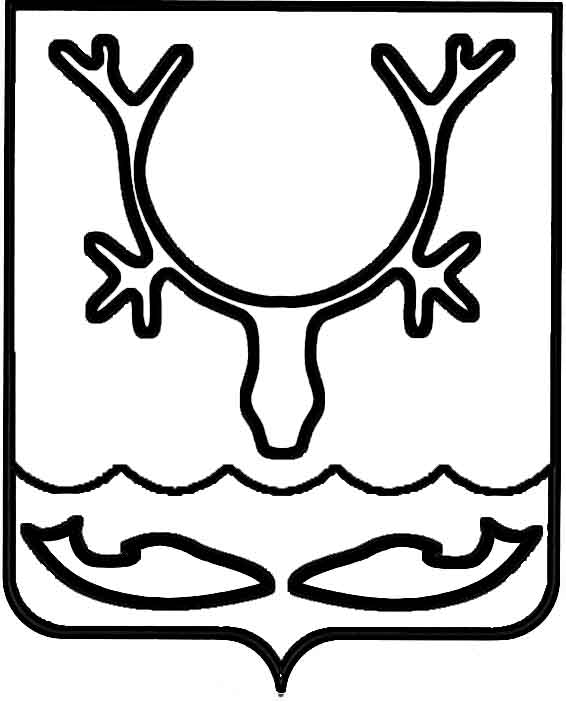 Администрация муниципального образования
"Городской округ "Город Нарьян-Мар"ПОСТАНОВЛЕНИЕО внесении изменений в состав комиссии по топонимике, увековечиванию памяти выдающихся событий, личностей                         и городской символике муниципального образования "Городской округ "Город Нарьян-Мар" В целях совершенствования работы и повышения эффективности деятельности комиссии по топонимике, увековечиванию памяти выдающихся событий, личностей 
и городской символике муниципального образования "Городской округ "Город Нарьян-Мар" Администрация муниципального образования "Городской округ "Город Нарьян-Мар"П О С Т А Н О В Л Я Е Т:Внести в состав комиссии по топонимике, увековечиванию памяти выдающихся событий, личностей и городской символике муниципального образования "Городской округ "Город Нарьян-Мар", утвержденный постановлением Администрации МО "Городской округ "Город Нарьян-Мар" от 17.07.2018 № 463, следующие изменения:Включить в состав комиссии:-	Коловангину Марину Михайловну – главного научного сотрудника отдела истории ГБУК "Ненецкий краеведческий музей";-	Смаровоз Марину Юрьевну – заместителя руководителя управления культуры и спорта Департамента образования, культуры и спорта Ненецкого автономного округа. 1.2.	Исключить из состава комиссии Торопову Ларису Николаевну.2.	Настоящее постановление вступает в силу со дня его подписания.30.05.2019№544Глава города Нарьян-Мара О.О. Белак